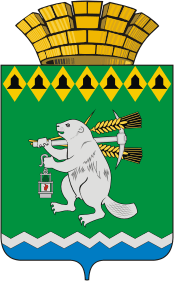                              Дума Артемовского городского округаVI созыв48 заседаниеРЕШЕНИЕ     от 28 марта 2019 года 			              № 499Об утверждении отчета об исполнении Программы приватизациимуниципального имущества Артемовского городского округа за 2018  годРассмотрев представленный главой Артемовского городского округа отчет об исполнении Программы приватизации муниципального имущества Артемовского городского округа за 2018 год, руководствуясь решением Думы Артемовского городского округа от 23.04.2015 № 641 «О принятии программы приватизации муниципального имущества Артемовского городского округа на 2016 - 2018 годы» (с изменениями), пунктом 1 статьи 4 Положения о порядке приватизации муниципального имущества Артемовского городского округа, принятого  решением  Думы  Артемовского  городского  округа  от  31.03.2016 № 800 (с изменениями), статьей 23 Устава Артемовского городского округа,	Дума Артемовского городского округа РЕШИЛА:1. Утвердить отчет об исполнении Программы приватизации  муниципального имущества Артемовского городского округа за 2018 год  (Прилагается).2.  Решение опубликовать в газете «Артемовский рабочий» и разместить на официальном сайте Думы Артемовского городского округа в информационно-телекоммуникационной  сети «Интернет».3. Контроль исполнения решения возложить на постоянную комиссию по экономическим вопросам, бюджету и налогам (Соловьев А.Ю.).УТВЕРЖДЕНрешением Думы Артемовскогогородского округаот 28 марта 2019 года № 499ОТЧЕТоб исполнении Программы приватизации муниципального имущества Артемовского городского округа за 2018 год	Решением Думы Артемовского городского округа от 23.04.2015 № 641 принята  Программа приватизации муниципального  имущества Артемовского городского округа на 2016-2018 годы, с изменениями и дополнениями, внесенными решениями Думы Артемовского городского округа от 29.10.2015 № 733, от 26.05.2016 № 823, от 27.04.2017 № 158.В 2018 году  планировалась приватизация  4 объектов:Из них в 2018 году состоялась приватизация следующего объекта:Объекты, не реализованные в 2018 году, в связи признанием аукционов несостоявшимися ввиду отсутствия заявок:В 2018 году от приватизации муниципального имущества в местный бюджет поступило 89,0 тыс. рублей.Председатель Думы Артемовского городского округа                                                  К.М. Трофимов№ п/пНаименование объекта, местоположение, площадь (кв.м.)Год ввода в эксплуатациюНачальная цена продажи  имущества (руб.)Нежилое помещение № 62, 63, 64, общей площадью 197,6 кв.м., Свердловская область, г. Артемовский, ул. Почтовая, д. 2, реестровый номер 1.4.19, книга № 119841 337 700,00Нежилое     здание,    общей   площадью 638, 4    кв.м.,    Свердловская    область, г. Артемовский, ул. Энергетиков, д. 8, реестровый номер 1.3.77, книга № 11955990 400,00Нежилое помещение, общей площадью 11, 5 кв.м., номер на поэтажном плане 1 этажа    №   6    Свердловская    область, г. Артемовский, ул. Молодежи, д. 20, реестровый номер 2.55.23, книга № 2198288 200,00Нежилое помещение, номер на поэтажном плане 1 этажа № 125 Свердловская область, г. Артемовский, ул. Свободы, д. 134а1967106 300,00№ п/пНаименование объекта, местоположение, площадь (кв.м.)Год ввода Начальная цена продажи  имущества (руб.)Выкупная цена имущества (руб.)1Нежилое помещение, общей площадью 11, 5 кв.м., номер на поэтажном плане 1 этажа    №   6    Свердловская    область, город Артемовский, ул. Молодежи, дом 20, реестровый номер 2.55.23, книга № 2198288 200,0089 000,00Итого:88 200,0089 000,00 № п/пНаименование объекта, местоположение, площадь (кв.м.)Год ввода в эксплуатацию1.Нежилое помещение № 62, 63, 64, общей площадью 197,6  кв.м.,   Свердловская   область,   г.  Артемовский, ул. Почтовая, д. 2, реестровый номер 1.4.19, книга № 119842.Нежилое здание, общей площадью 638, 4 кв.м., Свердловская область, г. Артемовский, улица Энергетиков, д. 8, реестровый номер 1.3.77, книга № 119553.Нежилое помещение, номер на поэтажном плане 1 этажа № 125 Свердловская область, г. Артемовский, ул. Свободы, д. 134а1967